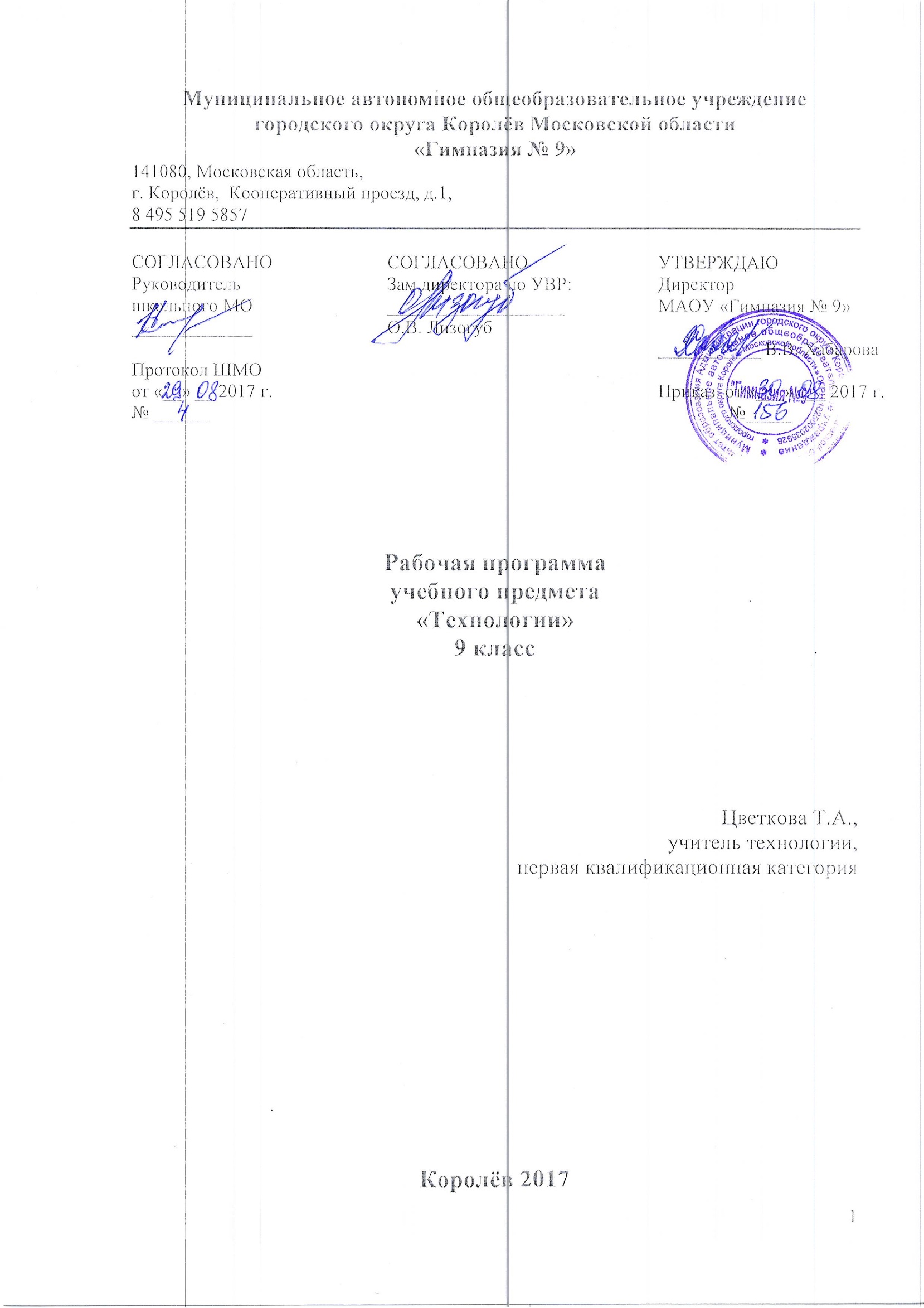 Пояснительная запискаРабочая программа учебного предмета «Технология» составлена в соответствии с ФК ФГОС 2004 года, с учётом Примерной программы по учебному предмету «Технология», одобренной решением федерального учебно-методического объединения по общему образованию (протокол от 8 апреля 2015 г. № 1/15), на основе Основной образовательной программы основного общего образования МАОУ «Гимназия №9» городского округа Королёв Московской области.Рабочая программа по технологии ориентирована на учащихся 9-ых классов. Уровень изучения предмета - базовый. Тематическое планирование рассчитано на 1 учебный час в неделю, что составляет 35 учебных часов в год (за счет вариативной части учебного плана и внеурочной деятельности).В системе предметов общеобразовательной школы курс технологии представлен в предметной области «Технология». Назначение предмета «Технология» в основной школе состоит в том, чтобы обеспечить формирование и развитие коммуникативной, социально-трудовой, информационной и учебно-познавательной компетенций.	Обучение школьников технологии строится на основе освоения конкретных процессов  преобразования и использования материалов, энергии, информации, объектов природной и социальной среды.	Данная программа является комбинированной. Исходя из условий образовательного учреждения, рабочая программа разработана для смешанных классов.	Основная цель данного направления — сформировать готовность учащихся к обоснованному выбору профессии, карьеры, жизненного пути с учетом своих склонностей, способностей, состояния здоровья и потребностей рынка труда в специалистах.В ходе занятий по этому разделу решаются следующие задачи:обобщить у учащихся знания о сферах трудовой деятельности, профессиях, карьере;сформировать знания и умения объективно осуществлять самоанализ уровня развития своих профессионально важных качеств и соотносить их требованиями профессий, сфер трудовой деятельности к человеку;развивать представление о народном хозяйстве и потребности в трудовой деятельности, самовоспитании, саморазвитии и самореализации;воспитывать уважение к рабочему человеку.Для реализации тематического планирования используется учебник «Технология» 9 класса, под ред. В.Д. Симоненко, 2014.При планировании занятий необходимо уделить внимание текущему и итоговому контролю, применяя различные формы проверки (тесты, карточки, кроссворда и др.)Региональный компонент рассматривается в разделе: «Технология основных сфер профессиональной деятельности». Выделяется *.	Изучение технологии в основной школе направлено на достижение следующих целей:■ формирование представлений о составляющих техносферы, современном производстве и распространённых в нём технологиях;■ освоение технологического подхода как универсального алгоритма преобразующей и созидательной деятельности;■ формирование представлений о технологической культуре производства, развитие культуры труда подрастающего поколения на основе включения обучающихся в разнообразные виды технологической деятельности по созданию личностно или общественно значимых продуктов труда;■ овладение необходимыми в повседневной жизни базовыми (безопасными) приёмами ручного и механизированного труда с использованием распространённых инструментов, механизмов и машин, способами управления отдельными видами бытовой техники;■ овладение общетрудовыми и специальными умениями, необходимыми для проектирования и создания продуктов труда, ведения домашнего хозяйства;■ развитие у обучающихся познавательных интересов, технического мышления, пространственного воображения, интеллектуальных, творческих, коммуникативных и организаторских способностей;■ формирование у обучающихся опыта самостоятельной проектно-исследовательской деятельности;■ воспитание трудолюбия, бережливости, аккуратности, целеустремлённости, предприимчивости, ответственности за результаты своей деятельности, уважительного отношения к людям различных профессий и результатам их труда; воспитание гражданских и патриотических качеств личности;■ профессиональное самоопределение школьников в условиях рынка труда, формирование гуманистически и прагматически ориентированного мировоззрения, социально обоснованных ценностных ориентаций.Для достижения поставленных целей в 9 классе необходимо решение следующих задач:освоение технологических знаний, основ культуры созидательного труда, представлений о технологической культуре на основе включения учащихся в разнообразные виды трудовой деятельности по созданию личностно или общественно значимых изделий;освоение компетенций (учебно-познавательной, коммуникативной, рефлексивной, личностного саморазвития, информационно-технологической, ценностно-смысловой, проектно-исследовательской);проведение традиционных и комбинированных уроков, проведение лабораторных, практических занятий, обобщающих уроков, конкурсов, викторин;выполнение и оформление графических работ;выполнение проектных работ с использованием ИКТ;выполнение ручных работ и работ с использованием инструментов, приспособлений и бытовой техники;изготовление объектов труда в соответствии с содержанием образования в 9 классе;ознакомление с профессиями повара, кулинара, конструктора одежды, швеи, дизайнера и их местом на рынке труда;приобретение знаний о взаимодействии природы, общества и человека, об экологических проблемах и способах их разрешения, о негативных последствиях влияния трудовой деятельности человека, элементах машиноведения, культуры дома, технологии обработки ткани и пищевых продуктов, художественной обработке материалов, об информационных технологиях;воспитание трудолюбия, бережливости, аккуратности, целеустремленности, предприимчивости, ответственности за результаты своей деятельности, уважительного отношения к людям различных профессий и результатам их труда;овладение способами деятельностей: умение действовать автономно: защищать свои права, интересы, проявлять ответственность, планировать и организовывать личностные планы, самостоятельно приобретать знания, используя различные источники; способность работать с разными видами информации: диаграммами, символами, текстами, таблицами, графиками и т. д., критически осмысливать, полученные сведения, применять их для расширения своих знаний; умение работать в группе: устанавливать хорошие взаимоотношения, разрешать конфликты и т. д..Основные формы контроля: диктанты терминологические; тесты: интерактивные, обучающие, тематические; лабораторно-практические работы; практические работы; проверочные работы; зачетные работы; выполнение поузловой операции; выполнение изделия; защита творческих проектов; теория: зачеты и письменные опросы; контрольные работы: тематические в разных форматах; индивидуальный и фронтальный опросы.Региональный компонент рассматривается в разделе: «Технология основных сфер профессиональной деятельности». Выделяется *.Планируемые результаты освоения учебного предметаВ соответствии с требованиями Федерального государственного образовательного стандарта основного общего образования изучение предметной области «Технология» должно обеспечивать:- развитие инновационной творческой деятельности обучающихся в процессе решения прикладных учебных задач;- активное использование знаний, полученных при изучении других учебных предметов, и сформированных универсальных учебных действий;- совершенствование умений выполнения учебно-исследовательской и проектной деятельности;- формирование представлений о социальных и этических аспектах научно-технического прогресса;- формирование способности придавать экологическую направленность любой деятельности, проекту; демонстрировать экологическое мышление в разных формах деятельности.В соответствии с требованиями Федерального государственного образовательного стандарта основного общего образования к результатам предметной области «Технология», планируемые результаты освоения предмета «Технология» отражают:осознание роли техники и технологий для прогрессивного развития общества; формирование целостного представления о техносфере, сущности технологической культуры и культуры труда; уяснение социальных и экологических последствий развития технологий промышленного и сельскохозяйственного производства, энергетики и транспорта; овладение методами учебно-исследовательской и проектной деятельности, решения творческих задач, моделирования, конструирования и эстетического оформления изделий, обеспечения сохранности продуктов труда; овладение средствами и формами графического отображения объектов или процессов, правилами выполнения графической документации; формирование умений устанавливать взаимосвязь знаний по разным учебным предметам для решения прикладных учебных задач;развитие умений применять технологии представления, преобразования и использования информации, оценивать возможности и области применения средств и инструментов ИКТ в современном производстве или сфере обслуживания;формирование представлений о мире профессий, связанных с изучаемыми технологиями, их востребованности на рынке труда.При формировании перечня планируемых результатов освоения предмета «Технология» учтены требования Федерального государственного образовательного стандарта основного образования к личностным и метапредметным результатам и требования индивидуализации обучения, в связи с чем в программу включены результаты базового уровня, обязательного к освоению всеми обучающимися, и повышенного уровня (в списке выделены курсивом).Результаты, заявленные образовательной программой «Технология» по блокам содержанияСовременные материальные, информационные и гуманитарные технологии и перспективы их развитияВыпускник научится: называть и характеризовать актуальные управленческие, медицинские, информационные технологии, технологии производства и обработки материалов, машиностроения, биотехнологии, нанотехнологии; называть и характеризовать перспективные управленческие, медицинские, информационные технологии, технологии производства и обработки материалов, машиностроения, биотехнологии, нанотехнологии; объяснять на произвольно избранных примерах принципиальные отличия современных технологий производства материальных продуктов от традиционных технологий, связывая свои объяснения с принципиальными алгоритмами, способами обработки ресурсов, свойствами продуктов современных производственных технологий и мерой и технологической чистоты; проводить мониторинг развития технологий произвольно избранной отрасли на основе работы с информационными источниками различных видов.Выпускник получит возможность научиться: приводить рассуждения, содержащие аргументированные оценки и прогнозы развития технологий в сферах медицины, производства и обработки материалов, машиностроения, производства продуктов питания, сервиса, информационной сфере.Формирование технологической культуры и проектно-технологического мышления обучающихсяВыпускник научится: следовать технологии, в том числе в процессе изготовления субъективно нового продукта; оценивать условия применимости технологии в том числе с позиций экологической защищенности; прогнозировать по известной технологии выходы (характеристики продукта) в зависимости от изменения входов / параметров / ресурсов, проверяет прогнозы опытно-экспериментальным путем, в том числе самостоятельно планируя такого рода эксперименты; в зависимости от ситуации оптимизировать базовые технологии (затратность – качество), проводит анализ альтернативных ресурсов, соединяет в единый план несколько технологий без их видоизменения для получения сложносоставного материального или информационного продукта; проводить оценку и испытание полученного продукта; проводить анализ потребностей в тех или иных материальных или информационных продуктах; описывать технологическое решение с помощью текста, рисунков, графического изображения; анализировать возможные технологические решения, определять их достоинства и недостатки в контексте заданной ситуации; проводить и анализировать разработку и / или реализацию прикладных проектов, предполагающих:изготовление материального продукта на основе технологической документации с применением элементарных (не требующих регулирования) и сложных (требующих регулирования / настройки) рабочих инструментов / технологического оборудования;модификацию материального продукта по технической документации и изменения параметров технологического процесса для получения заданных свойств материального продукта;определение характеристик и разработку материального продукта, включая его моделирование в информационной среде (конструкторе);встраивание созданного информационного продукта в заданную оболочку;изготовление информационного продукта по заданному алгоритму в заданной оболочке;проводить и анализировать разработку и / или реализацию технологических проектов, предполагающих:оптимизацию заданного способа (технологии) получения требующегося материального продукта (после его применения в собственной практике);обобщение прецедентов получения продуктов одной группы различными субъектами (опыта), анализ потребительских свойств данных продуктов, запросов групп их потребителей, условий производства с выработкой (процессированием, регламентацией) технологии производства данного продукта и ее пилотного применения; разработку инструкций, технологических карт для исполнителей, согласование с заинтересованными субъектами;разработку (комбинирование, изменение параметров и требований к ресурсам) технологии получения материального и информационного продукта с заданными свойствами;проводить и анализировать разработку и / или реализацию проектов, предполагающих:планирование (разработку) материального продукта в соответствии с задачей собственной деятельности (включая моделирование и разработку документации);планирование (разработку) материального продукта на основе самостоятельно проведенных исследований потребительских интересов;разработку плана продвижения продукта;проводить и анализировать конструирование механизмов, простейших роботов, позволяющих решить конкретные задачи (с помощью стандартных простых механизмов, с помощью материального или виртуального конструктора).	Выпускник получит возможность научиться: выявлять и формулировать проблему, требующую технологического решения; модифицировать имеющиеся продукты в соответствии с ситуацией / заказом / потребностью / задачей деятельности и в соответствии с их характеристиками разрабатывать технологию на основе базовой технологии; технологизировать свой опыт, представлять на основе ретроспективного анализа и унификации деятельности описание в виде инструкции или технологической карты; оценивать коммерческий потенциал продукта и / или технологии.Построение образовательных траекторий и планов в области профессионального самоопределенияВыпускник научится: характеризовать группы профессий, обслуживающих технологии в сферах медицины, производства и обработки материалов, машиностроения, производства продуктов питания, сервиса, информационной сфере, описывает тенденции их развития, характеризовать ситуацию на региональном рынке труда, называет тенденции ее развития, разъясняет социальное значение групп профессий, востребованных на региональном рынке труда, характеризовать группы предприятий региона проживания, характеризовать учреждения профессионального образования различного уровня, расположенные на территории проживания обучающегося, об оказываемых ими образовательных услугах, условиях поступления и особенностях обучения, анализировать свои мотивы и причины принятия тех или иных решений, анализировать результаты и последствия своих решений, связанных с выбором и реализацией образовательной траектории, анализировать свои возможности и предпочтения, связанные с освоением определенного уровня образовательных программ и реализацией тех или иных видов деятельности, получит опыт наблюдения (изучения), ознакомления с современными производствами в сферах медицины, производства и обработки материалов, машиностроения, производства продуктов питания, сервиса, информационной сфере и деятельностью занятых в них работников, получит опыт поиска, извлечения, структурирования и обработки информации о перспективах развития современных производств в регионе проживания, а также информации об актуальном состоянии и перспективах развития регионального рынка труда.Выпускник получит возможность научиться: предлагать альтернативные варианты траекторий профессионального образования для занятия заданных должностей; анализировать социальный статус произвольно заданной социально-профессиональной группы из числа профессий, обслуживающих технологии в сферах медицины, производства и обработки материалов, машиностроения, производства продуктов питания, сервиса, информационной сфере.Содержание учебного предмета с указанием форм организации учебных занятий, основных видов учебной деятельностиОсновной формой обучения является учебно-практическая деятельность учащихся.Все разделы программы содержат основные теоретические сведения и лабораторно-практические и практические работы. При этом предполагается, что перед выполнением практических работ школьники должны освоить необходимый минимум теоретического материала. Основная форма обучения – учебно-практическая деятельность. Приоритетными методами являются упражнения, лабораторно-практические и практические работы.Приоритетными методами являются упражнения, учебно-практические работы. В программе предусмотрено выполнение школьниками творческих или проектных работ. Построение годового учебного плана занятий с введением творческой, проектной деятельности в учебный процесс вводится с начала или с середины учебного года. При организации творческой или проектной деятельности учащихся очень важно акцентировать их внимание на потребительском назначении того, что они выдвигают в качестве творческой идеи.При изготовлении изделий наряду с технологическими требованиями большое внимание уделяется эстетическим, экологическим и эргономическим требованиям. Учащиеся знакомятся с национальными традициями и особенностями культуры и быта народов России, экономическими требованиями: рациональным расходованием материалов, утилизацией отходов.Широкий набор видов деятельности и материалов для работы позволяет не только расширить политехнический кругозор учащихся, но позволяет каждому раскрыть свои индивидуальные способности, найти свой материал и свою технику, что, безусловно, окажет благотворное влияние на дальнейшее обучение, будет способствовать осознанному выбору профессии.Формы организации учебных занятий: комбинированный урок; урок-лекция; урок-демонстрация; урок-практикум; творческая работа; урок-игра; урок-консультация.На большей части учебных занятий используется самостоятельная интеллектуальная и практическая деятельность учащихся, в сочетании с фронтальной, групповой, индивидуальной формой работы школьников.Формы организации учебного процессаЕдиницей учебного процесса является урок. В первой части урока проводиться объяснение нового материала, а во второй части урока планируется практическая работа.Формы обучения:- учебно-плановые (урок, практическая работа, самостоятельная работа, домашняя работа) фронтальные, коллективные, групповые, парные, индивидуальные, а также со сменным составом учеников,- внеплановые (консультации, конференции, кружки, экскурсии, занятия по продвинутым и дополнительным программам),- вспомогательные (групповые и индивидуальные занятия, группы выравнивания).Календарно-тематическое планирование. Технология (интегрированная универсальная программа).Технология введения в профессию. 9 класс (35 ч)№ урокаТема урокаТип урокаХарактеристика основных видов деятельности обучающихся (на уровне учебных действий) по темеПланируемые результаты деятельности обучающихсяПланируемые результаты деятельности обучающихсяПланируемые результаты деятельности обучающихсяДата проведенияКоррекция№ урокаТема урокаТип урокаХарактеристика основных видов деятельности обучающихся (на уровне учебных действий) по темеПредметныеУУДПознавательные (П)Регулятивные (Р)Коммуникативные (К)Личностные123456789Введение (1 ч)Введение (1 ч)Введение (1 ч)Введение (1 ч)Введение (1 ч)Введение (1 ч)Введение (1 ч)Введение (1 ч)Введение (1 ч)1ВведениеУрок открытия нового знанияТехнология как дисциплина и как наука. Цель и задачи изучения предмета «Технология» в 9 классе. Знакомиться с содержанием и последовательностью изучения предмета «Технология» в 9 классе. Вводный инструктаж по охране труда Знания: о цели и задачах изучения предмета. Умения: выполнять технику безопасностиП.: умение вести исследовательскую и проектную деятельность. Р.: целеполагание, планирование. К.: диалог, сотрудничество, умение задавать вопросыФормирование мотивации и самомотивации изучения предмета, познавательного интереса1,неделя сентябряРаздел «Профессиональное самоопределение» (23 ч)Раздел «Профессиональное самоопределение» (23 ч)Раздел «Профессиональное самоопределение» (23 ч)Раздел «Профессиональное самоопределение» (23 ч)Раздел «Профессиональное самоопределение» (23 ч)Раздел «Профессиональное самоопределение» (23 ч)Раздел «Профессиональное самоопределение» (23 ч)Раздел «Профессиональное самоопределение» (23 ч)Раздел «Профессиональное самоопределение» (23 ч)2Введение в курс «Основы профессионального самоопределения»Урок открытия нового знанияВводное занятие. Ознакомление с курсом «Профессиональное самоопределение».Знания: о понятиях «профессия», «профессиональное самоопределение».Умения: определять типы профессийсамостоятельно определять цели своего обучения, постановка и формулировка для себя новых задач в учебе и познавательной деятельности; умение ориентироваться в мире профессий;проявлять самостоятельность и личную ответственность за свои поступки на основе представлений о нравственных нормах, доброжелательность и эмоционально-нравственную отзывчивость, понимание и сопереживание чувствам других людей; проявлять положительные качества личности, дисциплинированность, трудолюбие и упорство в достижении поставленной цели.2 ,неделя сентября3Основы представления о себе. Проблемы выбора профессииУрок общеметодологической направленностиСитуации выбора профессии. Ошибки и затруднения при выборе профессииЗнания: о понятиях «хочу», «могу», «надо».Умения: анализировать ситуации выбора профессиисамостоятельно определять цели своего обучения, постановка и формулировка для себя новых задач в учебе и познавательной деятельности; умение ориентироваться в мире профессий;проявлять самостоятельность и личную ответственность за свои поступки на основе представлений о нравственных нормах, доброжелательность и эмоционально-нравственную отзывчивость, понимание и сопереживание чувствам других людей; проявлять положительные качества личности, дисциплинированность, трудолюбие и упорство в достижении поставленной цели.3 неделя сентября4-5Отрасли экономики.Классификация профессий. Формула профессийУрок открытия нового знанияОтрасли экономики. Профессия. Классификация профессий.  Специальность. Формула профессийЗнания: о классификациях профессий, специальностях, формуле профессий.Умения: составлять формулупрофессиисамостоятельно определять цели своего обучения, постановка и формулировка для себя новых задач в учебе и познавательной деятельности; умение ориентироваться в мире профессий;проявлять самостоятельность и личную ответственность за свои поступки на основе представлений о нравственных нормах, доброжелательность и эмоционально-нравственную отзывчивость, понимание и сопереживание чувствам других людей; проявлять положительные качества личности, дисциплинированность, трудолюбие и упорство в достижении поставленной цели.4, 5 неделя сентября6Профессиограмма и психограмма профессииУрок открытия нового знанияПрофессиограмма и психограмма профессии. Общая характеристика профессийЗнания: о профессиограмме, психограммеУмения: характеризовать профессиисамостоятельно определять цели своего обучения, постановка и формулировка для себя новых задач в учебе и познавательной деятельности; умение ориентироваться в мире профессий;проявлять самостоятельность и личную ответственность за свои поступки на основе представлений о нравственных нормах, доброжелательность и эмоционально-нравственную отзывчивость, понимание и сопереживание чувствам других людей; проявлять положительные качества личности, дисциплинированность, трудолюбие и упорство в достижении поставленной цели.1 неделя октября7Внутренний мир человека и профессиональное самоопределениеУрок общеметодологической направленностиПонятие «самосознание», «самооценка», «образ «Я»Знания: о понятиях «самооценка», «личность», «дискомфорт», «мотив».Умения: определять самооценкусамостоятельно определять цели своего обучения, постановка и формулировка для себя новых задач в учебе и познавательной деятельности; умение ориентироваться в мире профессий;проявлять самостоятельность и личную ответственность за свои поступки на основе представлений о нравственных нормах, доброжелательность и эмоционально-нравственную отзывчивость, понимание и сопереживание чувствам других людей; проявлять положительные качества личности, дисциплинированность, трудолюбие и упорство в достижении поставленной цели.2 неделя октября8-9Профессиональные интересы, склонности и способностиУрок открытия нового знанияПрофессиональные интересы, склонности и способности. Эмоции, талант, задатки, способностиЗнания: о понятиях «эмоции», «талант», «задатки», «способности».Умения: определять коммуникативно-организаторские склонностисамостоятельно определять цели своего обучения, постановка и формулировка для себя новых задач в учебе и познавательной деятельности; умение ориентироваться в мире профессий;проявлять самостоятельность и личную ответственность за свои поступки на основе представлений о нравственных нормах, доброжелательность и эмоционально-нравственную отзывчивость, понимание и сопереживание чувствам других людей; проявлять положительные качества личности, дисциплинированность, трудолюбие и упорство в достижении поставленной цели.3, 4 неделя октября10Внутренний мир человекаУрок рефлексииПроверка теоретических знанийЗнания: о понятияхУмения: выполнять тест «внутренний мир человека»самостоятельно определять цели своего обучения, постановка и формулировка для себя новых задач в учебе и познавательной деятельности; умение ориентироваться в мире профессий;проявлять самостоятельность и личную ответственность за свои поступки на основе представлений о нравственных нормах, доброжелательность и эмоционально-нравственную отзывчивость, понимание и сопереживание чувствам других людей; проявлять положительные качества личности, дисциплинированность, трудолюбие и упорство в достижении поставленной цели.2 неделя ноября11Роль темперамента в профессиональном самоопределенииУрок общеметодологической направленностиОсновные компоненты темперамента. Основные характеристики типов темпераментаЗнания: о типах темперамента, моторике, психике.Умения: определять тип темпераментасамостоятельно определять цели своего обучения, постановка и формулировка для себя новых задач в учебе и познавательной деятельности; умение ориентироваться в мире профессий;проявлять самостоятельность и личную ответственность за свои поступки на основе представлений о нравственных нормах, доброжелательность и эмоционально-нравственную отзывчивость, понимание и сопереживание чувствам других людей; проявлять положительные качества личности, дисциплинированность, трудолюбие и упорство в достижении поставленной цели.3,неделя ноября12Роль характера в профессиональном самоопределенииУрок общеметодологической направленностиОсновные компоненты характераЗнания: о характере.Умения: определять основные компоненты характерасамостоятельно определять цели своего обучения, постановка и формулировка для себя новых задач в учебе и познавательной деятельности; умение ориентироваться в мире профессий;проявлять самостоятельность и личную ответственность за свои поступки на основе представлений о нравственных нормах, доброжелательность и эмоционально-нравственную отзывчивость, понимание и сопереживание чувствам других людей; проявлять положительные качества личности, дисциплинированность, трудолюбие и упорство в достижении поставленной цели.4 неделя ноября13Эмоциональное состояние личностиУрок открытия нового знанияПредставление об эмоциях, чувствах, настроениях. Умение контролировать свои эмоции и соотносить их с требованиями профессииЗнания: об эмоциях, чувствах, настроении, аффекте.Умения: контролировать свои эмоции и соотносить их с требованиями профессиисамостоятельно определять цели своего обучения, постановка и формулировка для себя новых задач в учебе и познавательной деятельности; умение ориентироваться в мире профессий;проявлять самостоятельность и личную ответственность за свои поступки на основе представлений о нравственных нормах, доброжелательность и эмоционально-нравственную отзывчивость, понимание и сопереживание чувствам других людей; проявлять положительные качества личности, дисциплинированность, трудолюбие и упорство в достижении поставленной цели.5 неделя ноября14Психические процессы (ощущение, восприятие, представление) их роль для профессионального самоопределенияУрок открытия нового знанияПсихологические процессы важные для профессионального самоопределенияЗнания: о восприятии, ощущении, представлении, воображении, внимании, памяти, мышлении.Умения: управлять вниманиемсамостоятельно определять цели своего обучения, постановка и формулировка для себя новых задач в учебе и познавательной деятельности; умение ориентироваться в мире профессий;проявлять самостоятельность и личную ответственность за свои поступки на основе представлений о нравственных нормах, доброжелательность и эмоционально-нравственную отзывчивость, понимание и сопереживание чувствам других людей; проявлять положительные качества личности, дисциплинированность, трудолюбие и упорство в достижении поставленной цели.1 неделя декабря15-16Психические процессы (память, внимание, мышление) их роль для профессионального самоопределенияУрок общеметодологической направленностиПсихологические процессы важные для профессионального самоопределения. Приемы тренировки памяти. Управление вниманиемЗнания: о воображении, внимании, памяти, мышлении.Умения: определять тип памяти, мышления и т.д.самостоятельно определять цели своего обучения, постановка и формулировка для себя новых задач в учебе и познавательной деятельности; умение ориентироваться в мире профессий;проявлять самостоятельность и личную ответственность за свои поступки на основе представлений о нравственных нормах, доброжелательность и эмоционально-нравственную отзывчивость, понимание и сопереживание чувствам других людей; проявлять положительные качества личности, дисциплинированность, трудолюбие и упорство в достижении поставленной цели.2 неделя декабря3 неделя декабря17Психические процессы (выводы)Урок рефлексииПроверка теоретических знанийЗнания: о понятиях.Умения: выполнять тест «психические процессы»самостоятельно определять цели своего обучения, постановка и формулировка для себя новых задач в учебе и познавательной деятельности; умение ориентироваться в мире профессий;проявлять самостоятельность и личную ответственность за свои поступки на основе представлений о нравственных нормах, доброжелательность и эмоционально-нравственную отзывчивость, понимание и сопереживание чувствам других людей; проявлять положительные качества личности, дисциплинированность, трудолюбие и упорство в достижении поставленной цели.4 неделя декабря18Мотивы, ценностные ориентации и их роль в профессиональном самоопределения.Урок общеметодологической направленностиМотивы выбора профессии. Классификация выбора профессииЗнания: о мотивах выбора профессии.Умения: определять мотив выбора профессиисамостоятельно определять цели своего обучения, постановка и формулировка для себя новых задач в учебе и познавательной деятельности; умение ориентироваться в мире профессий;проявлять самостоятельность и личную ответственность за свои поступки на основе представлений о нравственных нормах, доброжелательность и эмоционально-нравственную отзывчивость, понимание и сопереживание чувствам других людей; проявлять положительные качества личности, дисциплинированность, трудолюбие и упорство в достижении поставленной цели.3 неделя января19Профессиональная карьера, пригодностьУрок открытия нового знанияПонятие «карьера», «карьеризм». Планирование профессиональной карьерыЗнания: о карьере, карьеризме, мастерстве, творчестве.Умения: планировать профессиональную карьерусамостоятельно определять цели своего обучения, постановка и формулировка для себя новых задач в учебе и познавательной деятельности; умение ориентироваться в мире профессий;проявлять самостоятельность и личную ответственность за свои поступки на основе представлений о нравственных нормах, доброжелательность и эмоционально-нравственную отзывчивость, понимание и сопереживание чувствам других людей; проявлять положительные качества личности, дисциплинированность, трудолюбие и упорство в достижении поставленной цели.4 неделя января20Культура труда. Профессиональная этика.Урок открытия нового знанияПонятие «культура труда», «профессиональная этика»Знания: о культуре труда, этике, морали.Умения: анализировать профессиональную этикусамостоятельно определять цели своего обучения, постановка и формулировка для себя новых задач в учебе и познавательной деятельности; умение ориентироваться в мире профессий;проявлять самостоятельность и личную ответственность за свои поступки на основе представлений о нравственных нормах, доброжелательность и эмоционально-нравственную отзывчивость, понимание и сопереживание чувствам других людей; проявлять положительные качества личности, дисциплинированность, трудолюбие и упорство в достижении поставленной цели.1 неделя февраля21Здоровье и выбор профессииУрок общеметодологической направленностиНеобходимость учета фактора здоровья выбора профессии. Основные медицинские противопоказания к группам профессииЗнания: о здоровье, медицинских показаниях и противопоказаниях, профессиональных заболеваниях.Умения: различать основные медицинские противопоказания по группам профессиисамостоятельно определять цели своего обучения, постановка и формулировка для себя новых задач в учебе и познавательной деятельности; умение ориентироваться в мире профессий;проявлять самостоятельность и личную ответственность за свои поступки на основе представлений о нравственных нормах, доброжелательность и эмоционально-нравственную отзывчивость, понимание и сопереживание чувствам других людей; проявлять положительные качества личности, дисциплинированность, трудолюбие и упорство в достижении поставленной цели.2 неделя февраля22-23Профессиональная пробаУрок открытия нового знанияЗнакомство с понятием «профессиональная проба». Ответить на вопросы ОПГЗнания: о профессиональной проба, пробе сил.Умения: ответить на вопросы ОПГсамостоятельно определять цели своего обучения, постановка и формулировка для себя новых задач в учебе и познавательной деятельности; умение ориентироваться в мире профессий;проявлять самостоятельность и личную ответственность за свои поступки на основе представлений о нравственных нормах, доброжелательность и эмоционально-нравственную отзывчивость, понимание и сопереживание чувствам других людей; проявлять положительные качества личности, дисциплинированность, трудолюбие и упорство в достижении поставленной цели.3, 4 неделя февраля24Контрольная работа на тему: «Профессиональное самоопределение»Урок рефлексииПроверка теоретических знаний по разделу «Профессиональное самоопределение»Знания: о понятиях.Умения: выполнять тест «психические процессы»самостоятельно определять цели своего обучения, постановка и формулировка для себя новых задач в учебе и познавательной деятельности; умение ориентироваться в мире профессий;проявлять самостоятельность и личную ответственность за свои поступки на основе представлений о нравственных нормах, доброжелательность и эмоционально-нравственную отзывчивость, понимание и сопереживание чувствам других людей; проявлять положительные качества личности, дисциплинированность, трудолюбие и упорство в достижении поставленной цели.1 неделя мартаРаздел «Технология основных сфер профессиональной деятельности» (11 ч)Раздел «Технология основных сфер профессиональной деятельности» (11 ч)Раздел «Технология основных сфер профессиональной деятельности» (11 ч)Раздел «Технология основных сфер профессиональной деятельности» (11 ч)Раздел «Технология основных сфер профессиональной деятельности» (11 ч)Раздел «Технология основных сфер профессиональной деятельности» (11 ч)Раздел «Технология основных сфер профессиональной деятельности» (11 ч)Раздел «Технология основных сфер профессиональной деятельности» (11 ч)Раздел «Технология основных сфер профессиональной деятельности» (11 ч)25*Учебные заведения Московского регионаУрок открытия нового знанияОзнакомить учащихся с учебными заведениямиЗнания: об учебных заведениях Умения: находить информацию об учебных заведенияхсамостоятельно определять цели своего обучения, постановка и формулировка для себя новых задач в учебе и познавательной деятельности; умение ориентироваться в мире профессийпроявлять самостоятельность и личную ответственность за свои поступки на основе представлений о нравственных нормах,  доброжелательность и эмоционально-нравственную отзывчивость, понимание и сопереживание чувствам других людей; проявлять положительные качества личности, дисциплинированность, трудолюбие и упорство в достижении поставленной цели2 неделя марта26*Технологии индустриального производстваУрок открытия нового знанияЗнакомство с технологиями индустриального производства. Профессии индустриального производства. Заводы Московского регионаЗнания: об индустриальном производстве, машиностроении, технологии индустриального производства.Умения: находить информацию о заводах Московского регионасамостоятельно определять цели своего обучения, постановка и формулировка для себя новых задач в учебе и познавательной деятельности; умение ориентироваться в мире профессийпроявлять самостоятельность и личную ответственность за свои поступки на основе представлений о нравственных нормах,  доброжелательность и эмоционально-нравственную отзывчивость, понимание и сопереживание чувствам других людей; проявлять положительные качества личности, дисциплинированность, трудолюбие и упорство в достижении поставленной цели3 неделя марта27*Технологии агропромышленного производстваУрок открытия нового знанияСфера агропромышленного комплекса. Технология агропромышленного производства. Отрасли земледелия и животноводства. Тепличные хозяйства г.о. КоролёвЗнания: Агропромышленный комплекс земледелие, животноводство, фермерское и сельское хозяйство.Умения: находить информацию об агропромышленном производствесамостоятельно определять цели своего обучения, постановка и формулировка для себя новых задач в учебе и познавательной деятельности; умение ориентироваться в мире профессийпроявлять самостоятельность и личную ответственность за свои поступки на основе представлений о нравственных нормах,  доброжелательность и эмоционально-нравственную отзывчивость, понимание и сопереживание чувствам других людей; проявлять положительные качества личности, дисциплинированность, трудолюбие и упорство в достижении поставленной цели4 неделя марта28Профессиональная деятельность в лёгкой и пищевой промышленностиУрок открытия нового знанияСтруктура легкой и пищевой промышленности. Профессии в сфере лёгкой и пищевой промышленностиЗнания: о легкой, пищевой, текстильной, швейной промышленности.Умения: различать профессии в сфере лёгкой и пищевой промышленностисамостоятельно определять цели своего обучения, постановка и формулировка для себя новых задач в учебе и познавательной деятельности; умение ориентироваться в мире профессийпроявлять самостоятельность и личную ответственность за свои поступки на основе представлений о нравственных нормах,  доброжелательность и эмоционально-нравственную отзывчивость, понимание и сопереживание чувствам других людей; проявлять положительные качества личности, дисциплинированность, трудолюбие и упорство в достижении поставленной цели1 неделя апреля29*Профессиональная деятельность в торговле и общественном питанииУрок открытия нового знанияПрофессии в сфере общественного питания. Торговля. Профессии в сфере торговли. Предприятия общественного питания и торговли г. КоролёваЗнания: о торговле, универсаме, торговом комплексе, склад-магазине, ресторане, кафе, столовой, закусочных.Умения: находить информацию о предприятиях общественного питания и торговли г. Королёвасамостоятельно определять цели своего обучения, постановка и формулировка для себя новых задач в учебе и познавательной деятельности; умение ориентироваться в мире профессийпроявлять самостоятельность и личную ответственность за свои поступки на основе представлений о нравственных нормах,  доброжелательность и эмоционально-нравственную отзывчивость, понимание и сопереживание чувствам других людей; проявлять положительные качества личности, дисциплинированность, трудолюбие и упорство в достижении поставленной цели2 неделя апреля30АрттехнологииУрок открытия нового знанияПонятие «арттехнологии». Технологии искусства. Профессии в сфере арттехнологииЗнания: об арттехнологии, живописи, театре, кино и т.д.Умения: анализировать профессии в сфере арттехнологиисамостоятельно определять цели своего обучения, постановка и формулировка для себя новых задач в учебе и познавательной деятельности; умение ориентироваться в мире профессийпроявлять самостоятельность и личную ответственность за свои поступки на основе представлений о нравственных нормах,  доброжелательность и эмоционально-нравственную отзывчивость, понимание и сопереживание чувствам других людей; проявлять положительные качества личности, дисциплинированность, трудолюбие и упорство в достижении поставленной цели3 неделя апреля31Универсальные перспективные технологииУрок открытия нового знанияПонятие «перспективные технологии». Профессии новых перспективных сферЗнания: о перспективных технологиях, лазерной, электронно-лучевой технологии, вычислительной технике.Умения: различать профессии новых перспективных сферсамостоятельно определять цели своего обучения, постановка и формулировка для себя новых задач в учебе и познавательной деятельности; умение ориентироваться в мире профессийпроявлять самостоятельность и личную ответственность за свои поступки на основе представлений о нравственных нормах,  доброжелательность и эмоционально-нравственную отзывчивость, понимание и сопереживание чувствам других людей; проявлять положительные качества личности, дисциплинированность, трудолюбие и упорство в достижении поставленной цели4 неделя апреля32*Профессиональная деятельность в социальной сфереУрок открытия нового знанияСтруктура социальной сферы профессиональной деятельности. Социальные службы г.КоролёвЗнания: о социальной сфере, социальных потребностях, социальной политике.Умения: различать структуру социальной сферы профессиональной деятельностисамостоятельно определять цели своего обучения, постановка и формулировка для себя новых задач в учебе и познавательной деятельности; умение ориентироваться в мире профессийпроявлять самостоятельность и личную ответственность за свои поступки на основе представлений о нравственных нормах,  доброжелательность и эмоционально-нравственную отзывчивость, понимание и сопереживание чувствам других людей; проявлять положительные качества личности, дисциплинированность, трудолюбие и упорство в достижении поставленной цели1 неделя мая33Предпринимательство как сфера профессиональной деятельностиУрок открытия нового знанияПредпринимательство в системе рыночной экономики. Формы предпринимательской деятельности. Профессии предпринимательстваЗнания: о предпринимательской деятельности, предпринимателе, индивидуальном и коллективном предпринимательстве, уставе, договоре, контракте.Умения: определять формы предпринимательской деятельностисамостоятельно определять цели своего обучения, постановка и формулировка для себя новых задач в учебе и познавательной деятельности; умение ориентироваться в мире профессийпроявлять самостоятельность и личную ответственность за свои поступки на основе представлений о нравственных нормах,  доброжелательность и эмоционально-нравственную отзывчивость, понимание и сопереживание чувствам других людей; проявлять положительные качества личности, дисциплинированность, трудолюбие и упорство в достижении поставленной цели2 неделя мая34Технологии управленческой деятельностиУрок открытия нового знанияСтруктура управленческого процесса. Функции управленческой деятельности. Методы управления. Профессии в управленческой деятельностиЗнания: об управлении, менеджменте, менеджере, принципах управления, методов управления.Умения: находить профессии в управленческой деятельностисамостоятельно определять цели своего обучения, постановка и формулировка для себя новых задач в учебе и познавательной деятельности; умение ориентироваться в мире профессийпроявлять самостоятельность и личную ответственность за свои поступки на основе представлений о нравственных нормах,  доброжелательность и эмоционально-нравственную отзывчивость, понимание и сопереживание чувствам других людей; проявлять положительные качества личности, дисциплинированность, трудолюбие и упорство в достижении поставленной цели3неделя мая35Технология введения в профессиюУрок рефлексииИтоговая проверка по курсу: «Технология  введения в профессию»Знания: о понятияхУмения: выполнять контрольную работусамостоятельно определять цели своего обучения, постановка и формулировка для себя новых задач в учебе и познавательной деятельности; умение ориентироваться в мире профессийпроявлять самостоятельность и личную ответственность за свои поступки на основе представлений о нравственных нормах,  доброжелательность и эмоционально-нравственную отзывчивость, понимание и сопереживание чувствам других людей; проявлять положительные качества личности, дисциплинированность, трудолюбие и упорство в достижении поставленной цели4 неделя мая